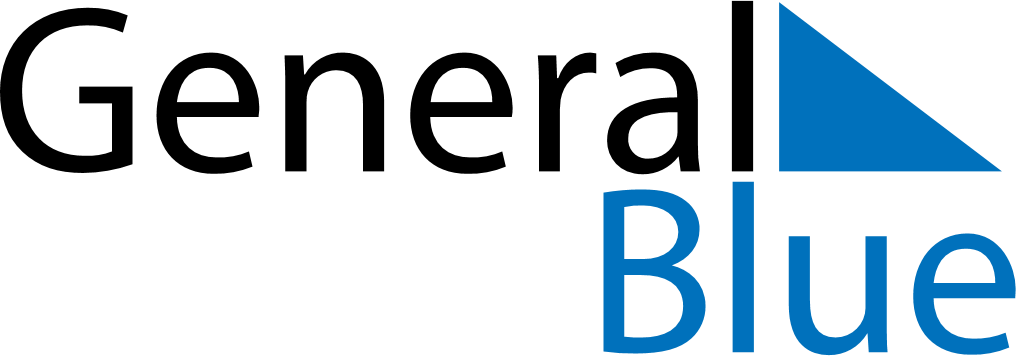 October 2024October 2024October 2024October 2024October 2024October 2024Vernon, British Columbia, CanadaVernon, British Columbia, CanadaVernon, British Columbia, CanadaVernon, British Columbia, CanadaVernon, British Columbia, CanadaVernon, British Columbia, CanadaSunday Monday Tuesday Wednesday Thursday Friday Saturday 1 2 3 4 5 Sunrise: 6:57 AM Sunset: 6:36 PM Daylight: 11 hours and 38 minutes. Sunrise: 6:58 AM Sunset: 6:33 PM Daylight: 11 hours and 34 minutes. Sunrise: 7:00 AM Sunset: 6:31 PM Daylight: 11 hours and 31 minutes. Sunrise: 7:02 AM Sunset: 6:29 PM Daylight: 11 hours and 27 minutes. Sunrise: 7:03 AM Sunset: 6:27 PM Daylight: 11 hours and 23 minutes. 6 7 8 9 10 11 12 Sunrise: 7:05 AM Sunset: 6:25 PM Daylight: 11 hours and 19 minutes. Sunrise: 7:06 AM Sunset: 6:23 PM Daylight: 11 hours and 16 minutes. Sunrise: 7:08 AM Sunset: 6:20 PM Daylight: 11 hours and 12 minutes. Sunrise: 7:09 AM Sunset: 6:18 PM Daylight: 11 hours and 8 minutes. Sunrise: 7:11 AM Sunset: 6:16 PM Daylight: 11 hours and 5 minutes. Sunrise: 7:13 AM Sunset: 6:14 PM Daylight: 11 hours and 1 minute. Sunrise: 7:14 AM Sunset: 6:12 PM Daylight: 10 hours and 57 minutes. 13 14 15 16 17 18 19 Sunrise: 7:16 AM Sunset: 6:10 PM Daylight: 10 hours and 54 minutes. Sunrise: 7:17 AM Sunset: 6:08 PM Daylight: 10 hours and 50 minutes. Sunrise: 7:19 AM Sunset: 6:06 PM Daylight: 10 hours and 46 minutes. Sunrise: 7:21 AM Sunset: 6:04 PM Daylight: 10 hours and 42 minutes. Sunrise: 7:22 AM Sunset: 6:02 PM Daylight: 10 hours and 39 minutes. Sunrise: 7:24 AM Sunset: 6:00 PM Daylight: 10 hours and 35 minutes. Sunrise: 7:26 AM Sunset: 5:58 PM Daylight: 10 hours and 32 minutes. 20 21 22 23 24 25 26 Sunrise: 7:27 AM Sunset: 5:56 PM Daylight: 10 hours and 28 minutes. Sunrise: 7:29 AM Sunset: 5:54 PM Daylight: 10 hours and 24 minutes. Sunrise: 7:30 AM Sunset: 5:52 PM Daylight: 10 hours and 21 minutes. Sunrise: 7:32 AM Sunset: 5:50 PM Daylight: 10 hours and 17 minutes. Sunrise: 7:34 AM Sunset: 5:48 PM Daylight: 10 hours and 14 minutes. Sunrise: 7:35 AM Sunset: 5:46 PM Daylight: 10 hours and 10 minutes. Sunrise: 7:37 AM Sunset: 5:44 PM Daylight: 10 hours and 6 minutes. 27 28 29 30 31 Sunrise: 7:39 AM Sunset: 5:42 PM Daylight: 10 hours and 3 minutes. Sunrise: 7:40 AM Sunset: 5:40 PM Daylight: 9 hours and 59 minutes. Sunrise: 7:42 AM Sunset: 5:38 PM Daylight: 9 hours and 56 minutes. Sunrise: 7:44 AM Sunset: 5:37 PM Daylight: 9 hours and 52 minutes. Sunrise: 7:45 AM Sunset: 5:35 PM Daylight: 9 hours and 49 minutes. 